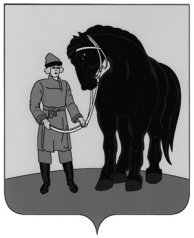 АДМИНИСТРАЦИЯ ГАВРИЛОВО-ПОСАДСКОГОМУНИЦИПАЛЬНОГО РАЙОНА ИВАНОВСКОЙ ОБЛАСТИПОСТАНОВЛЕНИЕот__________________ №_________ Об утверждении административного регламента по предоставлению муниципальной  услуги «Предоставление земельного участка, находящегося в государственной неразграниченной и в муниципальной собственности, свободного от застройки, без проведения торгов (в собственность, аренду, постоянное (бессрочное) пользование, безвозмездное пользование)»	В соответствии с  Федеральным законом от 6 октября 2003 года № 131-ФЗ «Об общих принципах организации местного самоуправления в Российской Федерации»,  Федеральным законом от 27 июля 2010 г. № 210-ФЗ «Об организации предоставления государственных и муниципальных услуг»,  Администрация   Гаврилово-Посадского    муниципального     района п о с т а н о в л я е т:	1.Утвердить административный регламент по предоставлению муниципальной услуги «Предоставление земельного участка, находящегося в государственной неразграниченной и в муниципальной собственности, свободного от застройки, без проведения торгов (в собственность, аренду, постоянное (бессрочное) пользование, безвозмездное пользование)» согласно приложению.        2.Опубликовать настоящее постановление в сборнике «Вестник Гаврилово-Посадского муниципального района» и разместить на официальном сайте Гаврилово-Посадского муниципального района.	3.Настоящее постановление вступает в силу со дня официального опубликования. 	4.Отменить Приложение 4 к постановлению администрации Гаврилово-Посадского муниципального района от 29.07.2013 № 358-п «Об  утверждении административных регламентов предоставления муниципальных  услуг». Глава  Гаврилово-Посадского муниципального района                                                              В.Ю. ЛаптевПриложение к  постановлению администрации  Гаврилово-Посадского муниципального районаот__________________ №_________ Административный регламент предоставления государственной услуги «Предоставление земельного участка, находящегося в государственной неразграниченной и в муниципальной собственности, свободного от застройки, без проведения торгов (в собственность, аренду, постоянное (бессрочное) пользование, безвозмездное пользование)»I. Общие положения1.1. Административный регламент предоставления муниципальной услуги «Предоставление земельного участка, находящегося в государственной неразграниченной и в муниципальной собственности, свободного от застройки, без проведения торгов (в собственность, аренду, постоянное (бессрочное) пользование, безвозмездное пользование)» (далее - Административный регламент) разработан в целях повышения качества предоставления муниципальной услуги. Действие административного регламента распространяется на земельные участки:	- находящиеся в собственности Гаврилово-Посадского муниципального района;	- находящиеся в государственной неразграниченной собственности в границах Гаврилово-Посадского муниципального района.1.2 Предметом регулирования Административного регламента являются отношения, возникающие между физическими лицами (граждане Российской Федерации, иностранные граждане), юридическими лицами или их уполномоченными представителями (далее - заявители) и администрацией Гаврилово-Посадского муниципального района (далее - Администрация) и ее структурным подразделением, связанные с предоставлением муниципальной услуги «Предоставление земельного участка, находящегося в государственной неразграниченной и в муниципальной собственности, свободного от застройки, без проведения торгов (в собственность, аренду, постоянное (бессрочное) пользование, безвозмездное пользование)».1.3.  Лица, имеющие право на получение муниципальной услугиПравом на получение муниципальной услуги, указанной в Административном регламенте, обладают физические и юридические либо их уполномоченные представители, имеющие в соответствии с законодательством право на предоставление земельного участка без торгов в соответствии с пунктом 2 статьи 39.3, статьей 39.5, пунктом 2 статьи 39.6 или пунктом 2 статьи 39.10 Земельного кодекса Российской Федерации.1.4. Информирование о предоставлении муниципальной услуги, в том числе о месте нахождения и графике работы Администрации, предоставляющей муниципальную услугу осуществляется:	1.4.1. В Администрации:в устной форме при личном обращении;с использованием телефонной связи;по письменным обращениям.1.4.2. Посредством размещения информации на официальном сайте Гаврилово-Посадского муниципального района - (http://гаврилово-посадский.рф/).	1.4.3. Посредством размещения информации на Региональном портале государственных и муниципальных услуг (функций) Ивановской области - www.pgu.ivanovoobl.ru.	1.5. Консультирование по вопросам предоставления муниципальной услуги осуществляется бесплатно по телефону 8 49355 2-18-48 и по электронной почте: adm_gp37@ivreg.ru.Информирование заявителей по электронной почте должно осуществляться не позднее 10 рабочих дней с момента получения сообщения.   Срок рассмотрения заявлений заявителей о порядке предоставления муниципальной услуги с учетом времени подготовки ответа заявителю не должен превышать 15 рабочих дней с момента получения обращения.При ответах на телефонные звонки и устные обращения работники, в рамках своей компетенции, подробно и в вежливой (корректной) форме информируют обратившихся по интересующим их вопросам. Информирование должно проводиться без больших пауз, лишних слов, оборотов и эмоций. Ответ на телефонный звонок должен начинаться информацией о названии учреждения (органа, предоставляющего муниципальную услугу), фамилии, имени и отчестве работника, принявшего телефонный звонок. Рекомендуемое время телефонного разговора - не более 10 минут, личного устного информирования - не более 20 минут. При невозможности работника, принявшего телефонный звонок, самостоятельно ответить на поставленные вопросы, телефонный звонок может быть переадресован (переведен) на другого работника. Индивидуальное письменное информирование (по электронной почте) осуществляется направлением электронного письма на адрес электронной почты заявителя и должно содержать четкий ответ на поставленные вопросы.	1.6. Прием заявлений и прилагаемых к нему документов о предоставлении муниципальной услуги осуществляется в администрации Гаврилово-Посадского муниципального района по адресу: Ивановская область, г.Гаврилов Посад, ул. Розы Люксембург, д. 3.	Рассмотрение заявлений и выдача документов по результатам рассмотрения заявлений осуществляется в Администрации по адресу: Ивановская область, г Гаврилов Посад, ул. Розы Люксембург, д. 3, каб. №30 в соответствии с графиком приема заявителей.Почтовый адрес для направления письменных обращений и документов: 155000, Ивановская область, г Гаврилов Посад, ул. Розы Люксембург, д. 3, и по электронной почте: adm_gp37@ivreg.ru.Контактные телефоны, телефоны для справок: 8 (49355) 2-18-48График работы:II. Стандарт предоставления государственной услуги2.1. Наименование государственной услуги:«Предоставление земельного участка, находящегося в государственной неразграниченной и в муниципальной собственности, свободного от застройки, без проведения торгов (в собственность, аренду, постоянное (бессрочное) пользование, безвозмездное пользование)».	2.2. Муниципальная услуга предоставляется Администрацией и осуществляется через структурное подразделение – Управление градостроительства и архитектуры Администрации Гаврилово-Посадского муниципального района  (далее - Управление).2.3. Результат предоставления муниципальной услуги.Результатом предоставления муниципальной услуги является:а) выдача или направление заявителю проекта договора купли-продажи, договора аренды, безвозмездного пользования;б) мотивированный отказ в предоставлении муниципальной услуги.2.4. Условия и сроки предоставления муниципальной услуги.Срок предоставления муниципальной услуги составляет 30 дней.В срок не более чем тридцать дней со дня поступления заявления о предоставлении земельного участка Управление рассматривает поступившее заявление, проверяет наличие или отсутствие оснований, предусмотренных пунктом 2.9 Административного регламента, и по результатам рассмотрения и проверки совершает одно из следующих действий:1) осуществляет подготовку проекта купли-продажи, договора аренды, безвозмездного пользования земельным участком и его подписание, а также направляет проект указанного договора для подписания заявителю;2) принимает решение об отказе в предоставлении земельного участка при наличии хотя бы одного из оснований, предусмотренных пунктом 2.9 Административного регламента, и направляет принятое решение заявителю. В указанном решении должны быть указаны все основания отказа.Заявитель, обратившийся с целью получения муниципальной услуги, принимается специалистом Администрации, ответственным за прием документов для оказания муниципальной услуги, в день обращения.       	Заявление с пакетом документов регистрируется в день подачи.	В случае подачи Заявителем заявления и всех документов, предусмотренных пунктом 2.6 Административного регламента через ОГБУ «МФЦ», срок предоставления муниципальной услуги исчисляется  со дня передачи ОГБУ «МФЦ» полного пакета документов, необходимых для оказания муниципальной услуги, в Администрацию.2.5. Полномочия по предоставлению муниципальной услуги  осуществляются в соответствии с:- Земельным кодексом Российской Федерации;- Федеральным законом от 06.10.2003 № 131-ФЗ «Об общих принципах организации местного самоуправления в Российской Федерации»;- Федеральным законом от 27.07.2010 № 210-ФЗ «Об организации предоставления государственных и муниципальных услуг»;- Федеральным законом от 24.07.2007 № 221-ФЗ «О государственном кадастре недвижимости»;- Федеральным законом от 24.11.1995 №181-ФЗ «О социальной защите инвалидов в Российской Федерации»;- Уставом Гаврилово-Посадского  муниципального района;- настоящим Административным регламентом.Для получения муниципальной услуги Заявителю (Заявителям) необходимо предоставить исчерпывающий перечень документов:2.6. Заявление о предоставлении земельного участка, в котором указываются:1) фамилия, имя, отчество, место жительства заявителя и реквизиты документа, удостоверяющего личность заявителя (для гражданина);2) наименование и место нахождения заявителя (для юридического лица), а также государственный регистрационный номер записи о государственной регистрации юридического лица в Едином государственном реестре юридических лиц, идентификационный номер налогоплательщика, за исключением случаев, если заявителем является иностранное юридическое лицо;3) кадастровый номер испрашиваемого земельного участка;4) основание предоставления земельного участка без проведения торгов;5) вид права, на котором заявитель желает приобрести земельный участок, если предоставление земельного участка указанному заявителю допускается на нескольких видах прав;6) реквизиты решения об изъятии земельного участка для государственных, муниципальных нужд в случае, если земельный участок предоставляется взамен земельного участка, изымаемого для государственных, муниципальных нужд;7) цель использования земельного участка;8) реквизиты решения об утверждении документа территориального планирования и (или) проекта планировки территории в случае, если земельный участок предоставляется для размещения объектов, предусмотренных этим документом и (или) этим проектом;9) реквизиты решения о предварительном согласовании предоставления земельного участка в случае, если испрашиваемый земельный участок образовывался или его границы уточнялись на основании данного решения;10) почтовый адрес и (или) адрес электронной почты, а также телефон (в случае наличия) для связи с заявителем.2.6.1. Копия документа, удостоверяющего личность заявителя (заявителей), являющегося физическим лицом, либо личность представителя физического или юридического лица.2.6.2. Копия документа, удостоверяющего права (полномочия) представителя физического или юридического лица, если с заявлением обращается представитель заявителя (заявителей).2.6.3. Заверенный перевод на русский язык документов о государственной регистрации юридического лица в соответствии с законодательством иностранного государства в случае, если заявителем является иностранное юридическое лицо.2.6.4. Документы, подтверждающие право заявителя на приобретение земельного участка без проведения торгов и предусмотренные перечнем, установленным уполномоченным Правительством Российской Федерации федеральным органом исполнительной власти, за исключением документов, которые должны быть представлены в уполномоченный орган в порядке межведомственного информационного взаимодействия.2.6.5. Подготовленные некоммерческой организацией, созданной гражданами, списки ее членов в случае, если подано заявление о предоставлении земельного участка в безвозмездное пользование указанной организации для ведения огородничества или садоводства.Исчерпывающий перечень документов, которые не могут быть затребованы у заявителя (заявителей).2.7. Для предоставления муниципальной услуги заявитель (заявители) вправе предоставлять вместе с заявлением о приобретении прав на земельный участок нижеперечисленные документы, при этом указанные документы не могут быть затребованы у заявителя (заявителей):2.7.1. Копию свидетельства о государственной регистрации физического лица в качестве индивидуального предпринимателя (для индивидуальных предпринимателей), копию свидетельства о государственной регистрации юридического лица (для юридических лиц) или выписку из государственных реестров о юридическом лице или индивидуальном предпринимателе, являющемся заявителем, ходатайствующим о приобретении прав на земельный участок.2.7.2. Выписку из ЕГРП о правах на приобретаемый земельный участок или уведомление об отсутствии в ЕГРП запрашиваемых сведений о зарегистрированных правах на указанный земельный участок.2.8. Основания для отказа в приеме (рассмотрении) заявления о предоставлении муниципальной услуги:2.8.1. Не предоставлены или предоставлены не в полном объеме документы, предусмотренные пунктами 2.6.1-2.6.5 Административного регламента.2.8.2. Представлены незаверенные копии документов или копии документов, которые должны быть представлены в подлиннике.2.8.3. Документы имеют подчистки, приписки, наличие зачеркнутых слов, нерасшифрованные сокращения, исправления, за исключением исправлений, скрепленных печатью и заверенных подписью уполномоченного должностного лица.2.8.4. Текст заявления не поддается прочтению или не подписан уполномоченным лицом.2.8.5. С заявлением о предоставлении муниципальной услуги обратилось ненадлежащее лицо.2.8.6. Письменное обращение или запрос анонимного характера.2.9. Основаниями для отказа в предоставлении муниципальной услуги могут являться:2.9.1. С заявлением о предоставлении земельного участка (далее — Заявление) обратилось лицо, которое в соответствии с земельным законодательством не имеет права на приобретение земельного участка без проведения торгов.2.9.2. Указанный в Заявлении земельный участок предоставлен на праве постоянного (бессрочного) пользования, безвозмездного пользования, пожизненного наследуемого владения или аренды, в собственность, за исключением случаев, если с заявлением о предоставлении земельного участка обратился обладатель данных прав или подано заявление о предоставлении земельного участка в соответствии с подпунктом 10 пункта 2 статьи 39.10 Земельного кодекса Российской Федерации.2.9.3. Указанный в Заявлении земельный участок предоставлен некоммерческой организации, созданной гражданами, для ведения огородничества, садоводства, дачного хозяйства или комплексного освоения территории в целях индивидуального жилищного строительства, за исключением случаев обращения с заявлением члена этой некоммерческой организации либо этой некоммерческой организации, если земельный участок относится к имуществу общего пользования.2.9.4. На указанном в Заявлении земельном участке расположены здание, сооружение, объект незавершенного строительства, принадлежащие гражданам или юридическим лицам, за исключением случаев, если сооружение (в том числе сооружение, строительство которого не завершено) размещается на земельном участке на условиях сервитута или на земельном участке размещен объект, предусмотренный пунктом 3 статьи 39.36 Земельного кодекса Российской Федерации, и это не препятствует использованию земельного участка в соответствии с его разрешенным использованием либо с заявлением о предоставлении земельного участка обратился собственник этого объекта незавершенного строительства.2.9.5. На указанном в Заявлении земельном участке расположены здание, сооружение, объект незавершенного строительства, находящиеся в государственной или муниципальной собственности, за исключением случаев, если сооружение (в том числе сооружение, строительство которого не завершено) размещается на земельном участке на условиях сервитута или с заявлением о предоставлении земельного участка обратился правообладатель этого объекта незавершенного строительства.2.9.6. Указанный в Заявлении земельный участок является изъятым из оборота или ограниченным в обороте.2.9.7. Наличие противоречий в предоставленных документах.2.9.8. Указанный в Заявлении земельный участок является зарезервированным для государственных или муниципальных нужд в случае, если заявитель обратился с заявлением о предоставлении земельного участка в аренду, безвозмездное пользование на срок, превышающий срок действия решения о резервировании земельного участка, за исключением случая предоставления земельного участка для целей резервирования.2.9.9. Указанный в Заявлении земельный участок расположен в границах территории, в отношении которой с другим лицом заключен договор о развитии застроенной территории, за исключением случаев, если с заявлением о предоставлении земельного участка обратился собственник объекта незавершенного строительства, расположенного на таком земельном участке, или правообладатель такого земельного участка.2.9.10. Указанный в Заявлении земельный участок расположен в границах территории, в отношении которой с другим лицом заключен договор о развитии застроенной территории, или земельный участок образован из земельного участка, в отношении которого с другим лицом заключен договор о комплексном освоении территории, за исключением случаев, если такой земельный участок предназначен для размещения объектов федерального значения, объектов регионального значения или объектов местного значения и с заявлением о предоставлении такого земельного участка обратилось лицо, уполномоченное на строительство указанных объектов.2.9.11. Указанный в Заявлении земельный участок образован из земельного участка, в отношении которого заключен договор о комплексном освоении территории или договор о развитии застроенной территории, и в соответствии с утвержденной документацией по планировке территории предназначен для размещения объектов федерального значения, объектов регионального значения или объектов местного значения, за исключением случаев, если с заявлением о предоставлении в аренду земельного участка обратилось лицо, с которым заключен договор о комплексном освоении территории или договор о развитии застроенной территории, предусматривающие обязательство данного лица по строительству указанных объектов.2.9.12. Указанный в Заявлении земельный участок является предметом аукциона, извещение о проведении которого размещено в установленном законодательством порядке.2.9.13. В отношении земельного участка, указанного в Заявлении, поступило заявление о проведении аукциона по его продаже или аукциона на право заключения договора его аренды, при условии, что такой земельный участок образован в соответствии с подпунктом 4 пункта 4 статьи 39.11 Земельного кодекса Российской Федерации и уполномоченным органом не принято решение об отказе в проведении этого аукциона по предусмотренным законодательством основаниям.2.9.14. В отношении земельного участка, указанного в Заявлении, опубликовано и размещено в установленном законом порядке извещение о предоставлении земельного участка для индивидуального жилищного строительства, ведения личного подсобного хозяйства, садоводства, дачного хозяйства или осуществления крестьянским (фермерским) хозяйством его деятельности.2.9.15. Разрешенное использование земельного участка не соответствует целям использования такого земельного участка, указанным в заявлении о предоставлении земельного участка, за исключением случаев размещения линейного объекта в соответствии с утвержденным проектом планировки территории.2.9.16. Испрашиваемый земельный участок не включен в утвержденный в установленном Правительством Российской Федерации порядке перечень земельных участков, предоставленных для нужд обороны и безопасности и временно не используемых для указанных нужд, в случае, если подано заявление о предоставлении земельного участка в соответствии с подпунктом 10 пункта 2 статьи 39.10 Земельного кодекса Российской Федерации.2.9.17. Площадь земельного участка, указанного в Заявлении земельного участка некоммерческой организации, созданной гражданами, для ведения огородничества, садоводства, превышает предельный размер, установленный в соответствии с федеральным законом.2.9.18. Указанный в Заявлении земельный участок в соответствии с утвержденными документами территориального планирования и (или) документацией по планировке территории предназначен для размещения объектов федерального значения, объектов регионального значения или объектов местного значения, и с заявлением о предоставлении земельного участка обратилось лицо, не уполномоченное на строительство этих объектов.2.9.19. Указанный в Заявлении земельный участок предназначен для размещения здания, сооружения в соответствии с государственной программой Российской Федерации, государственной программой субъекта Российской Федерации, и с заявлением о предоставлении земельного участка обратилось лицо, не уполномоченное на строительство этих здания, сооружения.2.9.20. Предоставление земельного участка на заявленном виде прав не допускается.2.9.21. В отношении земельного участка, указанного в Заявлении, не установлен вид разрешенного использования.2.9.22. Указанный в Заявлении земельный участок не отнесен к определенной категории земель.2.9.23. В отношении земельного участка, указанного в Заявлении, принято решение о предварительном согласовании его предоставления, срок действия которого не истек, и с заявлением о предоставлении земельного участка обратилось иное не указанное в этом решении лицо.2.9.24. Указанный в Заявлении земельный участок изъят для государственных или муниципальных нужд, и указанная в заявлении цель предоставления такого земельного участка не соответствует целям, для которых такой земельный участок был изъят, за исключением земельных участков, изъятых для государственных или муниципальных нужд в связи с признанием многоквартирного дома, который расположен на таком земельном участке, аварийным и подлежащим сносу или реконструкции.2.9.25. Границы земельного участка, указанного в Заявлении, подлежат уточнению в соответствии с Федеральным законом «О государственном кадастре недвижимости».2.9.26. Площадь земельного участка, указанного в Заявлении, превышает его площадь, указанную в схеме расположения земельного участка, проекте межевания территории или в проектной документации о местоположении, границах, площади и об иных количественных и качественных характеристиках лесных участков, в соответствии с которыми такой земельный участок образован, более чем на десять процентов.2.10. Заявитель может обжаловать в судебном порядке решение об отказе в предоставлении муниципальной услуги или действие (бездействие) специалистов, участвующих в предоставлении муниципальной услуги.2.11. Муниципальная услуга предоставляется бесплатно.2.12. Максимальный срок ожидания в очереди при обращении о предоставлении муниципальной услуги и при получении результата предоставления муниципальной услуги - 15 минут.2.13. Заявление о предоставлении муниципальной услуги регистрируется в Администрации в порядке, указанном в пункте 3.2.3 Административного регламента.2.14. Требования к месту предоставления муниципальной услуги.Прием заявителя (заявителей) для предоставления муниципальной услуги осуществляется специалистами Администрации согласно графику приема граждан, указанному в пункте 1.6 Административного регламента.Рабочее место специалиста Администрации оборудуется необходимой функциональной мебелью, оргтехникой и телефонной связью.Рядом с помещением для предоставления муниципальной услуги предусматривается размещение места для ожидания, оборудованного стульями и информационным стендом. Места для заполнения заявлений (и иных документов) расположены в помещении, в котором предоставляется муниципальная услуга. Места для заполнения заявлений должны соответствовать комфортным условиям для заявителей, оборудованы столами, стульями, канцелярскими принадлежностями для написания письменных заявлений.2.14.1. Помещение, в котором предоставляется муниципальная услуга, должно соответствовать требованиям по обеспечению условий доступности для инвалидов объектов и услуг в соответствии с требованиями, установленными законодательными и иными нормативными правовыми актами, включающими:- возможность беспрепятственного входа в объекты и выхода из них;- содействие со стороны должностных лиц, при необходимости, инвалиду при входе в объект и выходе из него;- возможность самостоятельного передвижения по объекту в целях доступа к месту предоставления услуги, а также с помощью должностных лиц, предоставляющих услуги;- сопровождение инвалидов, имеющих стойкие расстройства функции зрения и самостоятельного передвижения, и оказание им помощи по территории объекта;- оказание должностными лицами инвалидам необходимой помощи, связанной с разъяснением в доступной для них форме порядка предоставления и получения услуги, оформлением необходимых для ее предоставления документов, ознакомлением инвалидов с размещением кабинетов, последовательностью действий, необходимых для получения услуги;- надлежащие размещение оборудования и носителей информации, необходимых для обеспечения беспрепятственного доступа инвалидов к объектам (зданиям, помещениям), в которых предоставляются услуги, и к услугам с учетом ограничений их жизнедеятельности;- дублирование необходимой для инвалидов звуковой и зрительной информации, а также надписей, знаков и иной текстовой и графической информации знаками, выполненными рельефно-точечным шрифтом Брайля;- доступ сурдопереводчика и тифлосурдопереводчика;- доступ в Администрацию собаки-проводника при наличии документа, подтверждающего ее специальное обучение и выдаваемого по форме и в порядке, которые определяются федеральным органом исполнительной власти, осуществляющим функции по выработке и реализации государственной политики и нормативно-правовому регулированию в сфере социальной защиты населения;- оказание должностными лицами иной необходимой инвалидам помощи в преодолении барьеров, мешающих получению ими услуг наравне с другими лицами.2.15. Порядок информирования о предоставлении муниципальной услуги.Информирование о предоставлении муниципальной услуги осуществляется:- посредством размещения соответствующей информации на официальном сайте Гаврилово-Посадского муниципального района;- с использованием средств телефонной связи: телефон 8 49355 2-18-48;- на информационном стенде, расположенном в непосредственной близости от помещения, где предоставляется муниципальная услуга.На официальном сайте Гаврилово-Посадского муниципального района размещается следующая информация:- наименование и процедура предоставления муниципальной услуги;- место нахождения, почтовый адрес, номера телефонов, график работы специалистов Администрации;- образцы заявлений;- извлечения из нормативных правовых актов по вопросам предоставления муниципальной услуги;- полный текст Регламента.Информирование заявителя (заявителей) о процедуре предоставления муниципальной услуги может осуществляться в устной (на личном приеме и по телефону) и письменной формах. При обращении заявителя по телефону ответ на телефонный звонок должен начинаться с информации о наименовании органа, в который обратился гражданин, фамилии, имени, отчестве и должности специалиста, принявшего телефонный звонок. Время телефонного разговора не должно превышать 10 минут.При невозможности специалиста Администрации, принявшего звонок, самостоятельно ответить на поставленные вопросы, телефонный звонок должен быть переадресован другому специалисту или же обратившемуся лицу сообщается номер телефона, по которому можно получить интересующую его информацию.Информация о предоставлении муниципальной услуги должна содержать:- сведения о порядке получения муниципальной услуги;- адрес места и график приема заявлений для предоставления муниципальной услуги;- перечень документов, необходимых для предоставления муниципальной услуги;- сведения о результате оказания услуги и порядке передачи результата заявителю.Информирование заявителя (заявителей) устно на личном приеме ведется в порядке живой очереди. Максимальный срок ожидания в очереди - 15 минут. Длительность устного информирования при личном обращении не может превышать 20 минут.Письменное информирование осуществляется на основании поступившего в Администрацию обращения заявителя (заявителей) о процедуре предоставления муниципальной услуги. По результатам рассмотрения обращения специалист Администрации обеспечивает подготовку исчерпывающего ответа. Подготовка ответа на обращение заявителя (заявителей) не может превышать 30 дней со дня его регистрации в Администрации в порядке, установленном разделом 3 Административного регламента.2.16. Показатели доступности и качества муниципальной услуги.2.16.1. Показателями доступности муниципальной услуги являются:- простота и ясность изложения информационных документов;- наличие различных каналов получения информации о предоставлении услуги;- короткое время ожидания услуги;- удобный график работы органа, осуществляющего предоставление муниципальной услуги;- удобное территориальное расположение органа, осуществляющего предоставление муниципальной услуги;- возможность направления заявления о предоставлении муниципальной услуги по различным каналам связи, в том числе и в электронной форме.2.16.2.Показатели доступности и качества муниципальной услуги. Критериями доступности и качества оказания муниципальной услуги являются:	- удовлетворенность Заявителей качеством услуги;	- доступность услуги;	- доступность информации;	- соблюдение сроков предоставления муниципальной услуги;	- отсутствие обоснованных жалоб со стороны Заявителей по результатам муниципальной услуги.Основными требованиями к качеству предоставления муниципальной услуги являются:а) достоверность предоставляемой Заявителем информации о ходе предоставления муниципальной услуги;б) наглядность форм предоставляемой информации об административных процедурах;в) удобство и доступность получения информации Заявителями о порядке предоставления муниципальной услуги.III.Состав, последовательность и сроки выполнения административных процедур (действий), требования к порядку их выполнения3.1. Последовательность административных действий (процедур).Предоставление муниципальной услуги включает в себя следующие административные процедуры:1) прием и регистрация заявления и прилагаемых к нему документов о предоставлении муниципальной услуги и документов, поступивших от Заявителя;2) рассмотрение заявлений и документов; 3) подготовка проекта  договора аренды, безвозмездного пользования либо принятие решения об отказе в предоставлении земельного участка;4) выдача либо направление проекта договора аренды, безвозмездного пользования, либо решения об отказе в предоставлении земельного участка.3.2. Прием и регистрация заявления и прилагаемых к нему документов о предоставлении муниципальной услуги и документов, поступивших от Заявителя  при личном обращении в администрацию.3.2.1. Прием заявителя (заявителей) ведется в порядке живой очереди согласно графику приема граждан, указанному в пункте 1.6 Административного регламента.Заявитель или его представитель представляет заявление о предоставления земельного участка, составленное по форме, установленной приложением 1 к Административному регламенту.Специалист, осуществляющий прием, выполняет следующие административные действия:1) дает устные консультации на поставленные вопросы;2) в случае если для подготовки ответа требуется продолжительное время, специалист, осуществляющий прием предлагает Заявителю направить в Администрацию обращение о предоставлении письменной консультации по процедуре предоставления муниципальной услуги либо назначает другое время для консультации;3) осуществляет прием заявлений и документов, необходимых для предоставления муниципальной услуги:- проверяет правильность заполнения заявления;- проверяет предъявленный Заявителем документ, подтверждающий личность Заявителя, а в случае обращения представителя юридического или физического лица - документ, подтверждающий полномочия представителя юридического или физического лица в соответствии с законодательством Российской Федерации, готовит и заверяет копию предъявленного документа, приобщает к поданному заявлению;- проверяет наличие всех документов, предусмотренных пунктом 2.6 Административного регламента;4) определяет наличие (либо отсутствие) оснований для отказа в приеме документов, установленных пунктом 2.8 Административного регламента.3.2.2. При наличии оснований для отказа в приеме документов специалист Управления письменно информирует заявителя (заявителей) об отказе в приеме заявления.3.2.3. В случае отсутствия оснований, установленных пунктом 2.8. Административным регламентом заявление с пакетом документов передается в Администрацию в течении одного рабочего дня, где подлежит регистрации в тот же день.3.2.4. Максимальный срок выполнения административной процедуры составляет 1 день.3.3. Рассмотрение заявления и документов.3.3.1. В случае если заявление не соответствует положениям пункта 2.6 Административного регламента, подано в иной уполномоченный орган или к заявлению не приложены документы, предоставляемые в соответствии с пунктами 2.6.1 — 2.6.5 Административного регламента, Управление в течение десяти дней со дня поступления заявления о предоставлении земельного участка возвращает это заявление заявителю. При этом Управлением должны быть указаны причины возврата заявления о предоставлении земельного участка.3.3.2. Если заявителем не представлены документы, предусмотренные пунктом 2.7 Административного регламента, специалист Администрации в течение 1 рабочего дня со дня регистрации заявления направляет в порядке межведомственного взаимодействия запросы в органы, уполномоченные на предоставление соответствующих сведений.3.3.3. В течение 10 дней с момента поступления в Администрацию заявления специалист Управления проверяет наличие оснований для предоставления (либо отказа в предоставлении) земельного участка без торгов, связанных с содержанием градостроительной документации и иной находящейся в распоряжении Администрации документации, в том числе: действующих решений о предварительном согласовании предоставления земельного участка без проведения торгов; документов комплексного освоения территории (освоения территории) в целях строительства жилья экономического класса, индивидуального жилищного строительства, освоения территорий в целях строительства и эксплуатации наемных домов; документов о резервировании или изъятии испрашиваемого земельного участка; документов территориального планирования, проекта планировки и межевания территории; соответствие испрашиваемого вида разрешенного использования земельного участка территориальной зоне, установленной правилами землепользования и застройки; соответствие площади земельного участка предельным параметрам, установленным градостроительной документацией, и направляет в отдел соответствующие сведения с приложением копий подтверждающих документов.3.3.4. В случае отсутствия оснований для предоставления земельного участка без торгов либо при выявлении Администрацией оснований для отказа в предоставлении земельного участка, установленных пунктом 2.9 Административного регламента, специалист Управления в течение 10 дней с момента поступления в Администрацию заявления о предоставлении муниципальной услуги готовит и направляет заявителю отказ в предоставлении муниципальной услуги, подписанный Главой Гаврилово-Посадского муниципального района, с обоснованием причин.3.3.5. Максимальный срок выполнения административной процедуры составляет 10 дней.3.4. Подготовка проекта договора купли-продажи, договора аренды, безвозмездного пользования либо принятие решения об отказе в предоставлении земельного участка.3.4.1. После получения необходимых для оказания муниципальной услуги сведений, в том числе в порядке межведомственного взаимодействия или в случае самостоятельного предоставления заявителем документов, предусмотренных пунктом 2.7 Административного регламента, специалист Управления осуществляет подготовку проекта договора аренды, безвозмездного пользования.При заключении договора купли-продажи, договора аренды, безвозмездного пользования земельным участком без проведения торгов срок этого договора устанавливается по выбору арендатора с учетом положений пункта 8 статьи 39.8, пункта 3 статьи 39.10 Земельного кодекса Российской Федерации.3.4.2. При наличии установленных пунктом 2.9 Административного регламента оснований для отказа в предоставлении муниципальной услуги специалист Администрации готовит письменное уведомление в адрес заявителя с обоснованием причин отказа в предоставлении муниципальной услуги.3.5. Выдача либо направление проекта договора аренды, безвозмездного пользования либо решения об отказе в предоставлении земельного участка.3.5.1. Выдача проекта договора аренды, безвозмездного пользования либо решения об отказе в предоставлении земельного участка осуществляется в соответствии с графиком приема граждан, указанным в пункте 1.6 Административного регламента. Максимальный срок ожидания в очереди составляет 15 минут.3.6. Особенности выполнения административных процедур в электронной форме.3.6.1. Муниципальная услуга не предоставляется в электронной форме.3.6.2. В случае указания в заявлении необходимости получения муниципальной услуги по почте, не позднее 3 рабочих дней с момента подготовки проекта договора аренды, безвозмездного пользования земельного участка, либо отказа в предоставлении услуги, результат предоставления муниципальной услуги или отказ в предоставлении муниципальной услуги направляется почтовой связью по адресу, содержащемуся в заявлении о предоставлении.IV. Формы контроля за исполнениемАдминистративного регламента4.1. Текущий контроль за соблюдением последовательности действий, определенных настоящим Административным регламентом, по предоставлению муниципальной услуги и принятием решений специалистом осуществляется Главой  Гаврилово-Посадского муниципального района.4.2. Контроль за полнотой и качеством предоставления муниципальной услуги включает в себя проведение плановых (в соответствии с утвержденным графиком), но не реже одного раза в год и внеплановых проверок, проверки могут проводиться по конкретному обращению Заявителя.Плановые и внеплановые проверки проводятся руководителями соответствующих органов, участвующих в предоставлении муниципальной услуги.Проведение плановых проверок полноты и качества предоставления муниципальной услуги осуществляется в соответствии с утвержденным графиком, но не реже одного раза в год. Внеплановые проверки проводятся по обращениям юридических и физических лиц с жалобами на нарушение их прав и законных интересов в ходе предоставления муниципальной услуги, а также на основании документов и сведений, указывающих на нарушение исполнения Административного регламента.В ходе плановых и внеплановых проверок:- проверяется знание ответственными лицами требований настоящего Административного регламента, нормативных правовых актов, устанавливающих требования к предоставлению муниципальной услуги;- проверяется соблюдение сроков и последовательности исполнения административных процедур;- выявляются нарушения прав заявителей, недостатки, допущенные в ходе предоставления муниципальной услуги.По результатам проведенных проверок в случае выявления нарушения порядка предоставления муниципальной услуги, прав заявителей виновные лица привлекаются к ответственности в соответствии с законодательством Российской Федерации и принимаются меры по устранению нарушений.4.3. Ответственность должностных лиц, муниципальных служащих за решения и действия (бездействие), принимаемые (осуществляемые) в ходе предоставления муниципальной услуги.Должностные лица, муниципальные служащие, участвующие в предоставлении муниципальной услуги, несут персональную ответственность за принятие решений и действия (бездействия) при предоставлении муниципальной услуги.Персональная ответственность устанавливается в должностных инструкциях в соответствии с требованиями законодательства Российской Федерации.Положения, характеризующие требования к порядку и формам контроля за предоставлением муниципальной услуги, в том числе со стороны граждан, их объединений и организаций:Порядок и формы контроля за предоставлением муниципальной услуги должны отвечать требованиям непрерывности и действенности (эффективности).4.4. Граждане, их объединения и организации могут контролировать предоставление муниципальной услуги путем получения письменной и устной информации о результатах проведенных проверок и принятых по результатам проверок мерах.V. Досудебный (внесудебный) порядок обжалованиярешений и действий (бездействия) должностного лицапри предоставлении муниципальной услуги5.1. Жалоба на действие (бездействие) или решение, принятое Главой Ивановского муниципального района либо уполномоченным им сотрудником Администрации, подается в орган, предоставляющий муниципальную услугу в письменной форме (Приложение 2) на бумажном носителе или посредством направления электронного письма.Жалоба на решения, принятые руководителем органа, предоставляющего муниципальную услугу, рассматриваются непосредственно руководителем органа, предоставляющего муниципальную услугу.Жалоба может быть направлена по почте, через многофункциональный центр, с использованием информационно-телекоммуникационной сети Интернет, официального сайта органа, предоставляющего муниципальную услугу, Порталов, а также может быть принята при личном приеме в соответствии с графиком приема.5.2.Жалоба Главе Гаврилово-Посадского муниципального района, курирующему работу,  либо уполномоченному сотруднику Администрации может быть подана:	- в письменном виде по адресу: 150000, Ивановская область, г. Гаврилов Посад, ул. Розы Люксембург, д. 3;	 - на личном приеме в соответствии с графиком.Жалоба на решения, принятые руководителем органа, предоставляющего муниципальную услугу, рассматривается непосредственно руководителем органа, предоставляющего муниципальную услугу.5.3. Заявитель может обратиться с жалобой на действие (бездействие) или решение, принятое Главой Гаврилово-Посадского муниципального района либо уполномоченным им сотрудником Администрации при предоставлении муниципальной услуги, в том числе в следующих случаях:1) нарушение срока регистрации запроса о предоставлении государственной или муниципальной услуги;2) нарушение срока предоставления муниципальной услуги. В указанном случае досудебное (внесудебное) обжалование заявителем решений и действий (бездействия) многофункционального центра, работника многофункционального центра возможно в случае, если на многофункциональный центр, решения и действия (бездействие) которого обжалуются, возложена функция по предоставлению соответствующих муниципальных услуг в полном объеме; 3) требование у заявителя документов или информации либо осуществления действий, представление или осуществление которых не предусмотрено нормативными правовыми актами Российской Федерации, нормативными правовыми актами субъектов Российской Федерации, муниципальными правовыми актами для муниципальной услуги;4) отказ в приеме документов, предоставление которых предусмотрено нормативными правовыми актами Российской Федерации, нормативными правовыми актами Ивановской области, муниципальными правовыми актами Гаврилово-Посадского муниципального района для предоставления муниципальной услуги у заявителя;5) отказ в предоставлении муниципальной услуги, если основания отказа не предусмотрены федеральными законами и принятыми в соответствии с ними иными нормативными правовыми актами Российской Федерации, законами и иными нормативными правовыми актами субъектов Российской Федерации, муниципальными правовыми актами. В указанном случае досудебное (внесудебное) обжалование заявителем решений и действий (бездействия) многофункционального центра, работника многофункционального центра возможно в случае, если на многофункциональный центр, решения и действия (бездействие) которого обжалуются, возложена функция по предоставлению соответствующих муниципальных услуг в полном объеме; 6) затребование с заявителя при предоставлении муниципальной услуги платы, не предусмотренной нормативными правовыми актами Российской Федерации, нормативными правовыми актами Ивановской области, муниципальными правовыми актами Гаврилово-Посадского муниципального района;7) отказ органа, предоставляющего муниципальную услугу, должностного лица органа, предоставляющего муниципальную услугу, многофункционального центра, работника многофункционального центра, организаций или их работников в исправлении допущенных ими опечаток и ошибок в выданных в результате предоставления муниципальной услуги документах либо нарушение установленного срока таких исправлений. В указанном случае досудебное (внесудебное) обжалование заявителем решений и действий (бездействия) многофункционального центра, работника многофункционального центра возможно в случае, если на многофункциональный центр, решения и действия (бездействие) которого обжалуются, возложена функция по предоставлению соответствующих муниципальных услуг в полном объеме в порядке;8) нарушение срока или порядка выдачи документов по результатам предоставления муниципальной услуги;9) приостановление предоставления муниципальной услуги, если основания приостановления не предусмотрены федеральными законами и принятыми в соответствии с ними иными нормативными правовыми актами Российской Федерации, законами и иными нормативными правовыми актами субъектов Российской Федерации, муниципальными правовыми актами. В указанном случае досудебное (внесудебное) обжалование заявителем решений и действий (бездействия) многофункционального центра, работника многофункционального центра возможно в случае, если на многофункциональный центр, решения и действия (бездействие) которого обжалуются, возложена функция по предоставлению соответствующих муниципальных услуг в полном объеме;10) требование у заявителя при предоставлении муниципальной услуги документов или информации, отсутствие и (или) недостоверность которых не указывались при первоначальном отказе в приеме документов, необходимых для предоставления муниципальной услуги, либо в предоставлении муниципальной услуги, за исключением случаев, предусмотренных пунктом 4 части 1 статьи 7 от 27.07.2010 № 210-ФЗ «Об организации предоставления государственных и муниципальных услуг». В указанном случае досудебное (внесудебное) обжалование заявителем решений и действий (бездействия) многофункционального центра, работника многофункционального центра возможно в случае, если на многофункциональный центр, решения и действия (бездействие) которого обжалуются, возложена функция по предоставлению соответствующих муниципальных услуг в полном объеме в порядке, определенном частью 1.3 статьи 16 от 27.07.2010 № 210-ФЗ «Об организации предоставления государственных и муниципальных услуг.	5.4. Жалоба должна содержать:1) наименование органа, предоставляющего муниципальную услугу, ФИО должностного лица органа, предоставляющего муниципальную услугу, либо муниципального служащего, решения и действия (бездействие) которых обжалуются;2) фамилию, имя, отчество (последнее - при наличии), сведения о месте жительства Заявителя - физического лица либо наименование, сведения о месте нахождения Заявителя - юридического лица, а также номер (номера) контактного телефона, адрес (адреса) электронной почты (при наличии) и почтовый адрес, по которым должен быть направлен ответ Заявителю;3) сведения об обжалуемых решениях и действиях (бездействии) органа, предоставляющего муниципальную услугу, должностного лица органа, предоставляющего муниципальную услугу, либо муниципального служащего;4) доводы, на основании которых Заявитель не согласен с решением и действием (бездействием) органа, предоставляющего муниципальную услугу, должностного лица органа, предоставляющего муниципальную услугу, либо муниципального служащего. Заявителем могут быть представлены документы (при наличии), подтверждающие доводы Заявителя, либо их копии.5.5. Жалоба, поступившая в орган, предоставляющий муниципальную услугу, подлежит рассмотрению должностным лицом, наделенным полномочиями по рассмотрению жалоб, в течение пятнадцати рабочих дней со дня ее регистрации, а в случае обжалования отказа органа, предоставляющего муниципальную услугу, должностного лица органа, предоставляющего муниципальную услугу, в приеме документов у Заявителя либо в исправлении допущенных опечаток и ошибок или в случае обжалования нарушения установленного срока таких исправлений - в течение пяти рабочих дней со дня ее регистрации.5.6. По результатам рассмотрения жалобы принимается одно из следующих решений:По результатам рассмотрения жалобы орган, предоставляющий муниципальную услугу, принимает одно из следующих решений:1) жалоба удовлетворяется, в том числе в форме отмены принятого решения, исправления допущенных опечаток и ошибок в выданных в результате предоставления муниципальной услуги документах, возврата заявителю денежных средств, взимание которых не предусмотрено нормативными правовыми актами Российской Федерации, нормативными правовыми актами субъектов Российской Федерации, муниципальными правовыми актами;2) отказывает в удовлетворении жалобы.                                                                	3) не позднее дня, следующего за днем принятия решения заявителю в письменной форме и по желанию заявителя в электронной форме направляется мотивированный ответ о результатах рассмотрения жалобы;4) в случае признания жалобы подлежащей удовлетворению в ответе заявителю дается информация о действиях, осуществляемых органом, предоставляющим муниципальную услугу, в целях незамедлительного устранения выявленных нарушений при оказании муниципальной услуги, а также приносятся извинения за доставленные неудобства и указывается информация о дальнейших действиях, которые необходимо совершить заявителю в целях получения муниципальной услуги;	5) в случае признания жалобы не подлежащей удовлетворению в ответе заявителю даются аргументированные разъяснения о причинах принятого решения, а также информация о порядке обжалования принятого решения.	5.7. В случае установления в ходе или по результатам рассмотрения жалобы признаков состава административного правонарушения или преступления должностное лицо обязано незамедлительно направить имеющиеся материалы в органы прокуратуры.Приложение 1к Административному регламентупо предоставлению муниципальной услуги«Предоставление земельного участка,находящегося в государственной неразграниченнойи в муниципальной собственности,свободного от застройки, без проведения торгов»Главе Гаврилово-Посадского муниципального района Ивановской области__________________________________________от _______________________________________                                                                               (ФИО физического лица, полное наименование__________________________________________                                                                            юридического лица)____________________________________________________________________________________                                                                               (место жительства, телефон заявителя)ЗАЯВЛЕНИЕВ целях _______________________________________________________________на основании ______________________________________________________________             (указываются основания предоставления земельного участка без проведения торгов)прошу   предоставить   земельный участок с кадастровым номером _________________, площадью__________ кв.м., местоположение ____________________________________,(указывается адрес или описание местоположения земельного участка)____________________________________________________________________________вид права <*> ____________________________________________________________,реквизиты решения <**> ___________________________________________________.Приложения:1. ________________________________________________________________________2. ________________________________________________________________________"____" ________ 20___ г.                 __________________________________                                                                   (подпись заявителя с расшифровкой)    <*>  -  вид  права,  на  котором  заявитель желает приобрести земельный участок,  если  предоставление  земельного  участка  возможно на нескольких видах прав;    <**> - реквизиты решения:    об   утверждении   проекта   межевания  территории,  если   образование испрашиваемого земельного участка предусмотрено указанным проектом;    об  изъятии  земельного участка  для государственных или  муниципальных нужд  в  случае, если  земельный участок  предоставляется взамен земельного участка, изымаемого для государственных или муниципальных нужд;    об  утверждении документа территориального планирования и (или) проекта планировки  территории в случае, если земельный участок предоставляется для размещения   объектов,  предусмотренных   указанными   документом  и  (или) проектом.Приложение  2к Административному регламентупо предоставлению муниципальной услуги«Предоставление земельного участка,находящегося в государственной неразграниченнойи в муниципальной собственности,свободного от застройки, без проведения торгов»                                    Главе Гаврилово-Посадского муниципального района                                                          Ивановской области                                     от ___________________________________                                                                                       (ФИО заявителя)                                     ______________________________________                                     ______________________________________                                     ______________________________________                                                                        (место жительства, телефон заявителя)                                ЖАЛОБА______________________________________________________________________________________________________________________________________________________________________________________________________________________________________________________________________________________________________________________________________________________________________________________________________   ______________________                                                                         (дата)                                                 (подпись)Приложение  3к Административному регламентупо предоставлению муниципальной услуги«Предоставление земельного участка,находящегося в государственной неразграниченной и в муниципальной собственности,свободного от застройки, без проведения торгов»БЛОК-СХЕМАПредоставления муниципальной услуги«Предоставление земельного участка, находящегося в государственной неразграниченной и в муниципальной собственности, свободного от застройки, без проведения торгов»┌─────────────────────────────────────────────────────────────────────────┐│        Обращение заявителя с заявлением и комплектом документов         │└───────────────────────────────────┬─────────────────────────────────────┘┌───────────────────────────────────┴─────────────────────────────────────┐│               Прием и регистрация заявления и документов                │└───────────────────────────────────┬─────────────────────────────────────┘┌───────────────────────────────────┴─────────────────────────────────────┐│   Проверка соответствия заявления и документов требованиям регламента   │└───────────────────────────────────┬─────────────────────────────────────┘┌───────────────────────────────────┴─────────────────────────────────────┐│          Подготовка межведомственных запросов в уполномоченные          ││                         государственные органы                          │└─────────┬──────────────┬─────────┬────────────────────────┬─────────────┘┌─────────┴─────────────┐│┌────────┴─────────────┐ ┌────────┴─────────────┐│  Подготовка отказа в  │││ Подготовка решения о │ │Подготовка решения об ││рассмотрении заявления │││приостановлении срока │ │       отказе в       ││ при наличии оснований │││рассмотрения заявления├─┤   предварительном    ││(п. 2.9.1  Регламента. │││ (п. 3.5 Регламента)  │ │     согласовании     ││   Возврат заявителю   ││└──────────────────────┘ │    предоставления    ││  заявления в течение  ││                         │  земельного участка  ││  10 дней с указанием  ││                         └──────────────────────┘│     причин отказа     ││└───────────────────────┘│День неделиВремя приемаПонедельник08:00 – 12:00Вторник08:00 – 12:00Среда08:00  – 12:00Четвергприема нетПятница08:00 – 12:00СубботавыходнойВоскресеньевыходнойПодготовка проекта договора аренды, безвозмездного пользования,решения о предоставлении в собственность, в постоянное (бессрочное) пользование